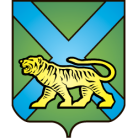 ТЕРРИТОРИАЛЬНАЯ ИЗБИРАТЕЛЬНАЯ КОМИССИЯ
ГОРОДА УССУРИЙСКАРЕШЕНИЕг. Уссурийск
Об утверждении формы актов о передачетерриториальной избирательной комиссиейгорода Уссурийска специальных знаков (марок)для избирательных бюллетенейдля голосования на выборах депутатов Государственной ДумыФедерального Собрания Российской Федерации седьмого созыва участковым избирательнымкомиссиям, а также о передаче листов, на которыхнаходились специальные знаки (марки)для избирательных бюллетенейдля голосования на выборах депутатов Государственной ДумыФедерального Собрания Российской Федерацииседьмого созыва участковыми избирательнымикомиссиями территориальнойизбирательной комиссии города Уссурийска	Руководствуясь статьей 79 Федерального закона «О выборах депутатов Государственной Думы Федерального Собрания Российской Федерации», территориальная избирательная комиссия города УссурийскаРЕШИЛА:1.Утвердить форму акта о передаче территориальной избирательной комиссией города Уссурийска специальных знаков (марок) для избирательных бюллетеней для голосования на выборах депутатов Государственной Думы Федерального Собрания Российской Федерации седьмого созыва участковым избирательным комиссиям (приложение 1).2. Утвердить форму акта о передаче листов, на которых находились специальные знаки (марки) для избирательных бюллетеней для голосования на выборах депутатов Государственной Думы Федерального Собрания Российской Федерации седьмого созыва участковыми избирательными комиссиями территориальной избирательной комиссии города Уссурийска (приложение 2).3. Разместить настоящее решение на официальном сайте администрации Уссурийского городского округа в разделе «Территориальная избирательная комиссия города Уссурийска» в информационно-телекоммуникационной сети «Интернет». Председатель комиссии					             О.М. МихайловаСекретарь комиссии						                  С.В. ХамайкоПриложение 1к решению территориальнойизбирательной комиссиигорода Уссурийскаот 12 сентября 2016 года № 218/35Акт приема-передачи специальных знаков (марок) для избирательных бюллетеней на выборах депутатов Государственной Думы Федерального Собрания Российской Федерации седьмого созыва 16 сентября 2016 года                                             «____» часов «____» минутТерриториальная избирательная комиссия города Уссурийска передала, а участковая избирательная комиссия избирательного участка №_____ получила следующее количество специальных знаков (марок):Председатель территориальнойизбирательной комиссии города Уссурийска     __________     О.М. МихайловаЧлены комиссии                                                    _________        ____________								       (подпись)                        (фамилия, инициалы)   	мп					                    _________         ____________								       (подпись)                        (фамилия, инициалы)   Председатель участковой избирательной комиссии избирательного участка №_______    ________         ____________								        (подпись)                       (фамилия, инициалы)Члены комиссии                                                     _________        ____________								       (подпись)                        (фамилия, инициалы)   	мп						          _________        ____________								       (подпись)                        (фамилия, инициалы	Приложение 2к решению территориальнойизбирательной комиссиигорода Уссурийскаот 12 сентября 2016 года № 218/35Актпередачи листов, на которых находились специальные знаки (марки) для избирательных бюллетеней для голосования на выборах депутатов Государственной Думы Федерального Собрания Российской Федерации седьмого созыва «___»сентября 2016 года                                              «____» часов «____» минутУчастковая избирательная комиссия избирательного участка № _____ передала территориальной избирательной комиссии города Уссурийска__________ полных листов за номерами _____________________, на которых находилось ________ специальных знаков (марок) для избирательных бюллетеней для голосования на выборах депутатов Государственной Думы Федерального Собрания Российской Федерации седьмого созыва, и ______ неполных листов за номерами _________________, на которых находилось ____________марок.  Председатель участковой избирательной комиссии избирательного участка №_______    ________         ____________								        (подпись)                       (фамилия, инициалы)Члены комиссии                                                     _________        ____________								       (подпись)                        (фамилия, инициалы)           МППредседатель территориальнойизбирательной комиссии города Уссурийска     __________ О.М. МихайловаЧлены комиссии                                                    _________        ____________								       (подпись)                        (фамилия, инициалы)   	МП							_________        ____________								       (подпись)                        (фамилия, инициалы)    12 сентября 2016 года                     № 218/35Полные листы с маркамиПолные листы с маркамиПолные листы с маркамиНеполный лист с маркамиНеполный лист с маркамиВсего передано марок, шт.Количество листов, шт.Номера листовОбщее количество марок на листах, шт.Номер листаКоличество марок на листе, шт.Всего передано марок, шт.